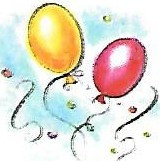 AFTER PROM PARTY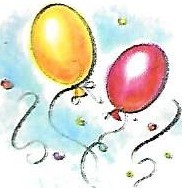 EASTERN TECHNICAL HIGH SCHOOL PTSA 1100 MACE AVENUEBALTIMORE, MD 21221Dear Friend of Eastern Tech,Eastern Technical High School PTSA, Inc. is a 50l(c)(3) organization. We are writing to you on behalf of the PTSA to ask if you will consider making a donation for our annual After Prom Party. The party will immediately follow the senior prom on May 19, 2018 from 11:30 pm - 3:00 am at the AMF Country Club Lanes. We expect that this year's party  will attract over 400 seniors and guests.The After Prom Party allows students and their guests a safe alternative to "high-risk" activities that can often follow a prom. At Eastern Tech, our goal is to make this special evening a safe, fun-filled and memorable night. In order to attract students and keep them at the party, we are planning lots of food, activities and prizes. This event is made   possible only through the combined efforts of our parents and community who contribute time, prizes, food, and funding.We hope that we can count on your support of this worthwhile cause. If you would like to make a monetary donation, please make your check payable to Eastern Tech PTSA and mail or send into school with the tear off portion on the  back of this letter.If you prefer, you may donate merchandise or a gift certificate which can be used as prizes at the party or food/soft drinks. Return the bottom portion on the back, indicating your intended donation and complete contact information. A committee member will contact you to arrange for  pick up. Or call:Erika A. Borlie at 410.491.8451 or Lisa Broznowicz at 410.491.0913 All contributions will be acknowledged in a souvenir program to be distributed at the party. Thank you in advance for your generous support. Any help that you can give us is very much appreciated. If you have any questions, please email etafterprompartyptsa@gmail.comSincerely,Eastern Technical High School After Prom Committee Erika A. Borlie, Chairperson	!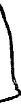 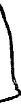 Lisa Broznowicz,  PTSA PresidentTaxlID#52-0667483AFTER PROM SENIOR PARTY EASTERN TECHNICAL HIGH SCHOOL PTSA1100 Mace AvenueBaltimore, MD 21221---------Tear Here, Return Bottom Portion with Donation -------- EASTERN TECHNICAL HIGH SCHOOL PTSAName as you want it to appear in the Program acknowledgements (Please print) Name/Business/Organization  	Contact      Person  -------------------------Address -   -   -   -   -   -   -   -   -   -   -   -   -   -   -   -   -   -   -   -   -   -   -   -   -   -   -   -City/State/Zip Code 	Donation:  Funds -   Amount -----------  Prize -  Description _  _  _  _  _  _  _  _  _   _Estimated Value----Food/Drink-------------